Aremu Fawaz Babajide17/ENG05/008Mechatronics Engineering Engineering Mathematics Assignment 3a)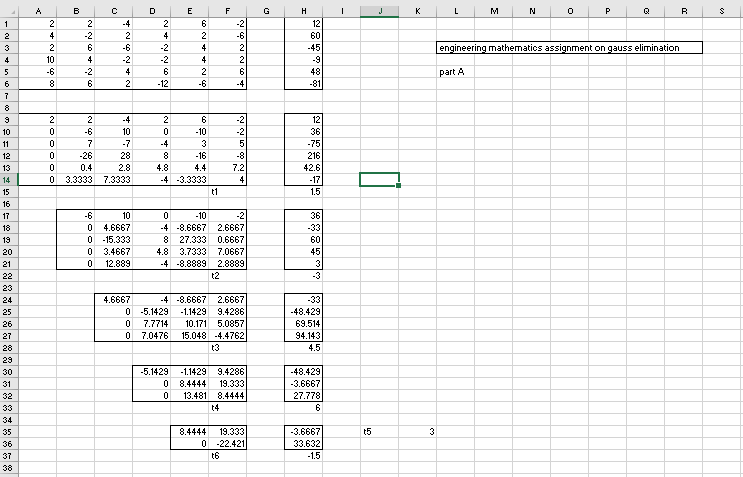 b) 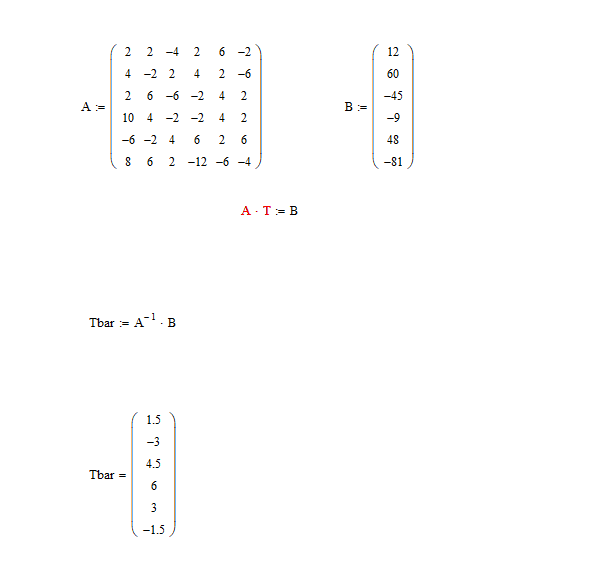 c) 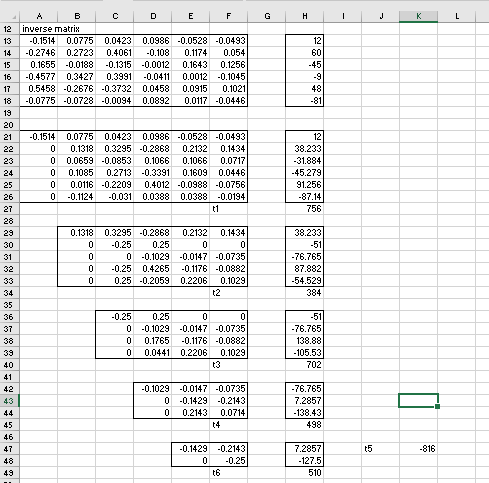 d) 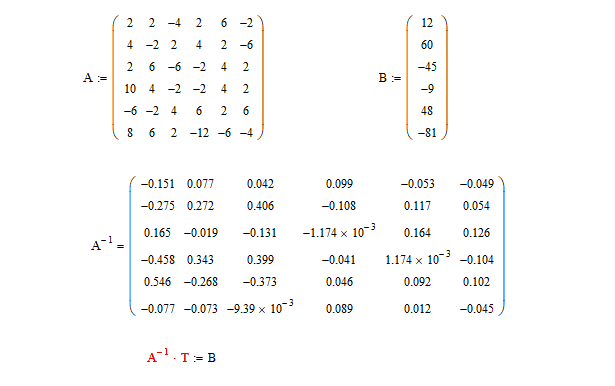 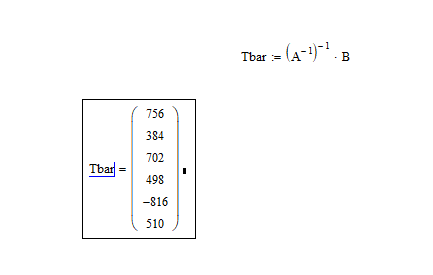 